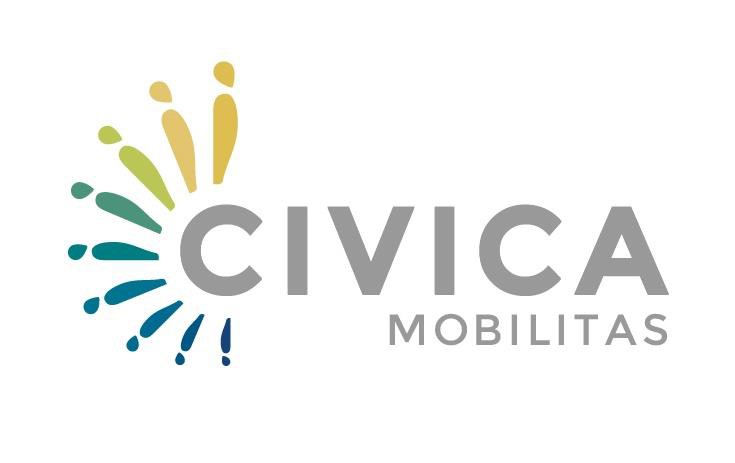 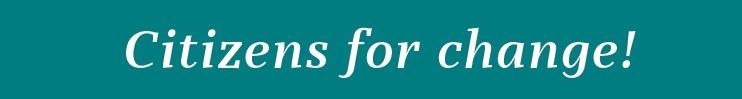 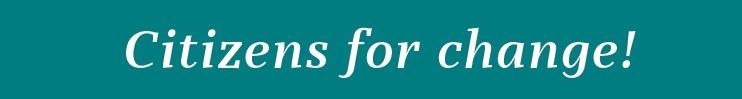 ЦИВИКА МОБИЛИТАС ИНСТИТУЦИОНАЛНИ ГРАНТОВИПОВИК ЗА ПРЕДЛОЗИРеф. бр. ЦМ-ИНС-05Рок: 01.06.2020 г., 16:00ч.ПРАШАЊА И ОДГОВОРИод онлајн информативната сесија одржана на 12.5.2020 г.Во продолжение се објавени прашањата и одговорите од онлајн информативната сесија одржана на 12.5.2020 годинаП1. Колку минимум луѓе мора да има вработено во здружението кое аплицира или може да бидат луѓе вработени на договор на дело и само одборот којшто е фиксен во секое здружение? Нема ограничување на бројот на ангажирани соработници, како и на начинот на нивно ангажирање.  Може тоа да бидат лица кои се вработени со бруто плата (нето+придонеси) и/или лица кои се ангажирани со договор за подолготраен хонорарен ангажман и со редовни месечни примања.П.2. Дали повеќе сте заинтересирани за теми од областа на граѓанско општество и демократија, а темите за јавните простори, градот и урбанизацијата се помалку важни за овој повик, за да знаеме дали воопшто да аплицираме?Согласно Приоритетите наведени во точка 2.2. од Водичот, Цивика мобилитас има за цел да постигне широк опфат на граѓански организации кои се лоцирани во сите географски плански региони во земјава и опфаќаат што е можно повеќе општествени сектори на дејствување (наведени во Образецот за пријава) во рамки на кои организациите ги адресираат своите теми.П.3. Дали може да аплицираат спортски клубови?Согласно точка 3.1.1. од Водичот, за да биде подобен за институционален грант во рамките на овој повик, апликантот мора да биде здружение, фондација или сојуз регистриран согласно Законот за здруженија и фондации( http://www.slvesnik.com.mk/Issues/623772ADC92FEE42A1DB496E1E190648.pdf).Исто така, во Воведот на Водичот (стр. 2) е наведено дека за да биде подобен за овој повик апликантот не треба да биде ИНС-04, АКТ-04 или АКТ-05 грантист.  Од друга страна, партнерите на ИНС-04, АКТ-04 и АКТ-05 грантистите се подобни за овој повик.П.4. Дали може да се аплицира од здружение кое до сега немало соработка со Цивика мобилитас?Да. П.5. Дали може да конкурираат ново формирани здруженија?Види одговор на прашање П.3. Периодот на постоење на здружението не е критериум за подобност.П.6. Дали може да аплицира новоформирана Коалиција за граѓани со 9 членки? Дали доколку некоја од членките била корисник на грантови на Цивика мобилитас во претходните фази ќе оневозможи коалицијата да конкурира на овој повик?Критериумите за подобност наведени во одговорот на прашањето П.3. треба да ги исполнува само правното лице кое што ќе биде апликант за овој повик. П.7. Нашата организација нема фокус на влијание на јавните политики, туку на давање директна техничка (бизнис) поддршка на претприемачите т.е. претприемачкиот сектор. Дали тоа значи дека не сме подобен кандидат за ваква поддршка (имајќи го предвид делот Б2 од апликацијата)?Методите на делување и типот на активностите кои ги применува организацијата не се критериум за подобност.Тоа има влијание на бодовите кои можете да ги добиете. Како што е наведено во Водичот, точка 5. Оценка, чекор 3-Оценување на пријавата, Стратегијата за влијание на политиките носи 20 бодови.П.8. Дали ќе се оценува видливоста и транспарентноста на организацијата (преку веб сајт и фејсбук)?Комисијата за избор на грантови ќе ги оценува пријавите според табелата дадена во Водичот, точка 5. Оценка, чекор 3-Оценување на пријавата.П.9. Дали мораме да имаме партнер во аплицирањето?Во Водичот, точка 3. Критериуми за подобност, е наведено дека за овој повик за предлози партнери и соработници не се подобни.П.10. Колкав процент од грантот на Цивика може да се искористи за ко-финансирање на друг проект? Колкав минимум или максимум?Нема ограничување во однос на тоа колкав дел од побараниот грант може да се користи за ко-финансирање на други проекти, поддржани од други донатори.П.11. Би сакала повеќе информации за начинот на оценување на пријавите, односно, што конкретно значи оценката на организацијата (многу бодови има за тоа)?Види одговор на прашање П.8.П.12. Може ли малку повеќе да го објасните вториот дел од пријавата: граѓански ангажман, опкружување...?Во Пријавата, во делот Б.1. Програма треба да ги наведете акциите кои планирате да ги спроведете во перидот на институционалната поддршка од Цивика мобилитас (за 2 години), со цел да направите општествени промени кои придонесуваат кон еден или повеќе од четирите резултати на Цивика мобилитас: Овозможувачко опкружување за граѓанското општество; Граѓански ангажман; Соработка и Граѓанско учество. Подетален опис на секој од овие четири резултати/области е даден со закосени сиви букви во полето Опис, кое се наоѓа под секоја област посебно.Во делот Б.1. Програма не мора да бидат пополнети сите четири области. Пополнете ги само оние области во рамки на кои планирате да спроведувате активности во периодот на институционалната поддршка.П.13. Како ги поделиме или распоредиме активностите кои се однесуваат на институционален развој на организацијата од активностите кои ќе ги работиме на терен и ќе се однесуваат на конкретно прашање?Планираните Резултати, Индикатори и активности кои што се однесуваат на институционалниот развој на организацијата во Пријавата треба да ги напишете во дел Б.3. Организациска анализа, точка 3. Промени/подобрувања. Акциите кои планирате да ги спроведете во перидот на институционалната поддршка од Цивика мобилитас (за 2 години), со цел да направите општествени промени кои придонесуваат кон еден или повеќе од четирите резултати на Цивика мобилитас во Пријавата треба да ги напишете во делот Б.1. Програма (за ова види повеќе во одговорот на прашањето П.12.) П.14. Дали во буџетот може да се предвиди купување на опрема која ние потребна?Согласно точка 3.4. од Водичот, како подобни, иако непрепорачливи, ќе бидат третирани следните трошоци:Набавка или реновирање (целосно или делумно) на основни средства (земја, згради), возила, опрема, мебел и друг инвентар. Овие трошоци ќе може да бидат максимално 20% од вкупниот износ на грантот и треба да бидат дополнително оправдани во фазата на склучување договор.Напомена: Согласно Законот за сметководство на непрофитни организации, под основни средства се подразбираат сите средства чија набавна вредност е над 300 евра во денарска противвредностСредства со набавна вредност под 300 евра во денарска противвредност се водат како “ситен инвентар“ и не се третираат како “подобни, а непрепорачливи“ трошоци.П.15. Дали за новоформираните организации кои се коалиција ќе треба од сите членки финансиски и наративни извештаи за последните 4 години?Во Пријавата, во делот А. Апликант во сите полиња, вклучително и полињата кои се однесуваат на финансискиот капацитет за последните четири години се пополнуваат податоци само за правното лице кое што аплицира, а не за сите членки од коалицијата. Доколку правното лице што аплицира е новоформирана организација и дел од прашањата не се применливи, како на пример делот: Капацитет, во тие полиња ставете “/“ или зборовите “не е применливо“.При аплицирањето не треба да доставувате други прилози освен оние кои се наведени во Водичот, точка 4.1., дел Г:  Прилози на Образецот за пријава. Доколку оцени дека е потребно Комисијата за избор на грантови може овие документи за кои што прашувате, како и било кои други документи релевантни за институционалниот грант да ги побара на увид дополнително, согласно точка 6. од Водичот. П.16. Доколку некоја од членките на коалицијата е корисник на акциски грант дали е проблем за апликацијата?Види одговор на прашање П.6. П.17. Дали може да се финансира волонтерската работа за време на Covid19?  Бидејќи се предвидува дека можно е повторно активирање на Ковид19 во есенските месеци, прашањето ми е дали може да биде ставено како активност во апликацијата, бидејќи ние пружаме психолошка поддршка на лицата зафатени со проблемите од пандемијата? Начелно не, бидејќи активностите поврзани со Covid-19 се вонредни активности кои би се реализирале само доколку во периодот на спроведување на грантот би имало вонредна состојба, за која уште отсега не се познати мерките за заштита кои би биле пропишани. Институционалните грантови имаат за цел да поддржат активности за надминување на институционалните и организациските предизвици со кои се соочуваат организациите и подобрување на нивните перформанси, за тие потоа што е можно повеќе да придонесат (преку нивните редовни програми) кон областите поврзани со резултатите на Цивика мобилитас и пошироко.П.18. Што се подразбира под индикатори? Некој пример ако може?Резултатите и индикаторите на програмата Цивика мобилитас се дадени во дел 10. Прилог на Водичот (стр. 14).П.19. Дали ревизорски извештаи се потребни само за следните две години од работењето, т.е. периодот за кој аплицираме или има потреба и од претходни ревизорски извештаи за минатите години од работењето? Согласно точка 3.4. од Водичот, само корисниците на институционални грантови на програмата Цивика мобилитас се обврзани да спроведуваат годишни, независни, надворешни финансиски ревизии кои се однесуваат на целокупното финансиско работење на организацијата за време на спроведување на институционалниот грант. Не е обврзувачки организацијата претходно (пред периодот на аплицирање) да има спроведено ваква ревизија.П.20. Дали во текот на имплементација може организација да изработи или ревидира нова стратегија и да претрпи пререгистрација во организација од јавен интерес?Да.П.21. Може ли да се види проект од некој од финансираните организации со првиот повик за институционални грантови. Како успешен пример? Ќе ни помогне во подготовката на апликацијата.Профилите организациите кои се грантисти од првиот повик за институционални грантови ЦМ-ИНС-04 можете да ги најдете на веб страницата на програмата Цивика мобилитас https://civicamobilitas.mk/category/grantisti/institucionalni-grantovi/Дополнително, на линкот подолу можете да го најдете прирачникот со добри практики за граѓанската вклученост, соработка и дијалог на институционалните грантисти од претходната фаза на програмата Цивика мобилитас 2014-2018
https://civicamobilitas.mk/civica_resources/tsivika-mobilitas-dobri-praktiki-za-graganskata-vkluchenost-sorabotkata-i-dijalogot/П.22. Дали може да се аплицира со ист грант како за претходниот акциски грант (за кој бевме одбиени), но во коригирана форма, прилагодена за институционалниот грант?Акциските и институционалните грантови суштински се разликуваат меѓусебе:Институционалните грантови се наменети да го поддржат институционалниот развој и организациското јакнење на организациите.Акциските грантови се наменети за поддршка на одредени, конкретни акции кои ги спроведува организацијата.Согласно горенаведеното и пријавите за предлози за овие два типови на грантови меѓусебен се разликуваат.Пријавите за овој повик на предлози мора да бидат поднесени преку образецот за Аплицирање опишан во точка 4.1. од Водичот. Водичот за апликантите, Образецот за пријава и потребните прилози се дадени во Повикот за доделување институционални грантови (ЦМ-ИНС-05) објавен на веб страницата на програмата Цивика мобилитас https://civicamobilitas.mk/povici/cm-ins-05/П.23. Дали може подобро да го објасните овој дел од Водичот „Институционалните грантови во овој повик ќе бидат обезбедени врз основа на просечниот годишен буџет (приходи) на апликантите од последните три финансиски години (ако е применливо). Цивика мобилитас има за цел да придонесе со приближно 30% од просечниот годишен буџет на избраните грантисти.“ Со пример, како да пресметаме дали според финансиската состојба сме соодветни да аплицираме?Просечниот буџет на организацијата во последните три години не е критериум за подобност.Цивика мобилитас има за цел да придонесе со приближно 30% од просечниот годишен буџет на избраните грантисти, но како што е наведено во точка 3.2.1 од Водичот, ова е само индикативен процент и конечниот износ за кој ќе има договор може да варира, зависно од исходот на процесот на преговори пред склучувањето на договорот.П.24. Дали оваа онлајн сесија ќе биде објавена на веб или пак споделена на маил?Онлајн информативната сесија за повикот за институционални грантови ЦМ-ИНС-05 ќе биде објавена на веб страницата на програмата Цивика мобилитас https://civicamobilitas.mk/П.25. Дали има ограничувања во поглед на вработени/ангажирани лица во проектот ? Дали има ограничувања во поглед на плати/хонорари?Види одговор на прашање П.1.П.26. Дали ментор во целиот процес може да биде организација надвор од нашата земја? На пример организација од Хрватска, да ја пресликаме нивната успешност и регионално работење со лица со попреченост. Дали во апликацијата може да се превиди студиско патување кај нив и размена на искуства?За институционалните грантисти ќе биде обезбедено менторство и фацилитација за институционален развој и организациско јакнење (ИР/ОЈ), кои ќе бидат спроведени по однапред утврдена ИР/ОЈ програма, од страна на меѓународните експерти на Цивика мобилитас. За овие ИР/ОЈ активности, во вашите буџети не треба да предвидувате трошоци за меѓународните експерти, туку само за патни и дневни трошоци за учесниците од вашата организација.Меѓутоа, доколку, надвор од таа ИР/ОЈ програма, имате потреба од дополнителни обуки, консултации, студиски патувања за размена на искуства и сл. за тоа ќе треба да предвидите финансиски средства во буџетот. Притоа, за овие дополнителни обуки и консултации не сте обврзани да ги користите експертите од тимот на Цивика мобилитас, туку можете да користите и други експерти од земјава и од странство.П.27. Дали во годишен буџет на организацијата се рачунаат само оние средства кои се во извештајот или може и проектите во кои сме биле партнери и финансиите не поминале низ нашата организација, туку членови од нашата организација биле платени преку авторски договори?Во Пријавата, во делот А. Апликант, во полињата за Финансиски капацитет треба да бидат ставени податоците од Финансиските извештаи на апликантот, доколку е применливо. Доколку правното лице што аплицира е новоформирана организација во тие полиња ставете “/“ или зборовите “не е применливо“.П.28. По логиката на Г-дин Кржаловски, нели треба да се даде шанси на тие организации кои немаат редовен буџет над 30-50 000 годишно? Tоа по автоматизам значи дека поновите организации или оние кои во изминатите две три години работат послабо немаат шанси, или?, малку нелогичноВиди одговор на прашањe П.23.  П.29. Дали отварање на огранок/сестринска организација/подружница во друг град (надвор од Скопје) ќе се смета за предност?Комисијата за избор на грантови ќе процени дали активноста што ја предлагате може да се смета за предност или не, во зависност од тоа на кој начин и во која мера таа активност придонесува кон постигнување на целите и резултатите на програмата Цивика мобилитас.П.30. Дали писмената и физичка поддршката на институции и министерство на проектот се сметаат за предност? Или тие се сметаат за партнери иако не примаат парични средства за нивното учество?Види одговор на прашањe П.9.  При аплицирањето не треба да доставувате други прилози освен оние кои се наведени во Водичот, точка 4.1., дел Г:  Прилози на Образецот за пријава.П.31. Како организација имаме специфична структура, наши членки се правни лица (граѓански организации, локални самоуправи и др.). Дали тоа може да ни биде пречка? Без разлика на вашата организациска структура и типот на членки кои ги имате, доколку сте здружение, фондација или сојуз регистриран според Законот за здруженија и фондации( http://www.slvesnik.com.mk/Issues/623772ADC92FEE42A1DB496E1E190648.pdf)согласно точка 3.1.1. од Водичот, подобни сте да се пријавите како апликант за институционален грант во рамките на овој повик.Исто така, во Воведот на Водичот (стр. 2) е наведено дека за да биде подобен за овој повик апликантот не треба да биде ИНС-04, АКТ-04 или АКТ-05 грантист.  Од друга страна, партнерите на ИНС-04, АКТ-04 и АКТ-05 грантистите се подобни за овој повик.П.32. Дали може академска институција да ни биде партнер?Види одговор на прашањe П.9.  П.33. Дали е прифатлив трошок плаќање на повеќегодишно членство во меѓународни мрежи и учество на наш член на нивни настани каде би учеле од нивното искуство?Да.П.34. Дали пријавата треба да биде доставена во стриктна форма pdf или word?Електронската верзија на пријавата на ЦД или УСБ доставете ја и во pdf и во word формат.Покрај електронската верзија на апликацијата, почитувајте ги и сите други насоки кои се дадени во Водичот, а се однесуваат на начинот на комплетирање и поднесување на целокупната пријава.П.35. Дали овој грант би поддржал активности во насока на обука и менторство за формирање социјално претприемништво во склоп на организацијата?Да, дел од средствата на овој грант можете да ги искористите и за таа намена, доколку истата е во согласност со целите и резултатите на програмата Цивика мобилитас и е во согласност со законските прописи  за непрофитни организации. Доколку  тие активности се дел од вашата програма за работа, во пријавата наведете ги во Б.1. Програма, а доколку се дел вашиот план за организациски развој (за самоодржливост) наведете ги во Б.3. Организациска анализа, точка 3. Промени/подобрувања.П.36. Дали дел од грантот може да биде ко-финансирање за ERASMUS+  проектите каде се бара 20% сопствено учество ако темата е идентична во двата проекта?Да.П.37. Дали средствата од грантот ќе може да се искористат за градење на регионална мрежа за Југоисточна Европа?Програмата Цивика мобилитас е наменета за развој на граѓанското општество во Северна Македонија и финансиските средства од оваа програма треба да се однесуваат на активности кои ќе се спроведуваат во земјава, и ќе значат развој на домашни организации, а не странски. Како релевантни активности во странство се сметаат: испраќање на персоналот на обуки, студиски посети, конференции, присуствување на домашната организација на состаноци на мрежата во странство и сл. активности кои се релевантни за развој на домашната организација.  П.38. Дали двете ревизии на организацијата за двете години може да се предвиди во буџетот?Согласно точка 3.4. од Водичот, апликантите во своите буџети мора да вклучат трошоци за:2 (две) годишни, независни, надворешни финансиски ревизии, кои се однесуваат на целокупното финансиско работење на организацијата (не само на грантот на Цивика мобилитас), кои вклучуваат дополнително, издвоено ревизорско мислење само за институционалниот грант на Цивика мобилитас;трошоци за учество на најмалку еден претставник на апликантот во годишните настани на Цивика мобилитас: Национален форум; Цивика мобилитас фестивал; Средба за вмрежување и други настани за целокупното времетраење на грантот ибанер на програмата Цивика мобилитас.